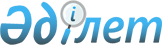 Қазақстан Республикасында ғарыш саласын дамыту бағдарламасының жобасын әзірлеу жөніндегі жұмыс тобын құру туралы
					
			Күшін жойған
			
			
		
					Қазақстан Республикасы Премьер-Министрінің 2004 жылғы 18 ақпандағы N 40-ө Өкімі. Күші жойылды - Қазақстан Республикасы Үкіметінің 2011 жылғы 16 ақпандағы № 141 Қаулысымен

      Ескерту. Күші жойылды - ҚР Үкіметінің 2011.02.16 № 141 Қаулысымен.      1. Ғарыш саласын одан әрi дамыту және Қазақстан Pecпубликасында ғарыш саласын дамыту бағдарламасының жобасын тұжырымдамалық әзiрлеу мақсатында мынадай құрамда жұмыс тобы құрылсын: Бектұрғанов                Қазақстан Республикасының Бiлiм 

Нұралы Сұлтанұлы           және ғылым вице-министрi, жетекшi Сұлтанғазин                Қазақстан Республикасының Бiлiм 

Өмiрзақ Махмұтұлы          және ғылым министрлiгi Ғарыш зерттеулерi 

                           институтының директоры, жетекшiнің 

                           орынбасары Қосынов                    Қазақстан Республикасының Көлiк 

Алмас Олжабайұлы           және коммуникациялар министрлiгi 

                           Аэроғарыш комитетiнің төрағасы Әбдіжапаров                Қазақстан Республикасының Көлiк 

Асқар Сейдәлiұлы           және коммуникациялар министрлiгi 

                           Аэроғарыш комитетi төрағасының орынбасары Қыпшақбаев                 "Қазақстан инжиниринг" ұлттық 

Әбдел Исаұлы               компаниясы" ашық акционерлiк қоғамының 

                           вице-президентi (келiсiм бойынша) Ляхов                      "Радиоэлектроника институты" 

Николай Федорович          жабық акционерлiк қоғамының директоры 

                           (келiсiм бойынша) Оразаева                   "ҚазГеоҒарыш" жауапкершілігi 

Сәуле Бақтиярқызы          шектеулi серіктестiгiнің президентi 

                           (келiсiм бойынша) Мырзағұлов                 Қазақстан Республикасының 

Ғабдолла Тұрғанбайұлы      Ақпараттандыру және байланыс жөніндегі 

                           агенттігi "Индустриялық парк" ашық 

                           акционерлiк қоғамының вице-президентi Дробжев                    Қазақстан Республикасының Бiлiм 

Виктор Иванович            және ғылым министрлiгi Ионосфера 

                           институтының директоры Диденко                    Қазақстан Республикасының 

Александр Владимирович     Индустрия және сауда министрлiгi 

                           Радиоэлектроника және байланыс ұлттық 

                           орталығы директорының орынбасары Сүйменбаев                 Қазақстан Республикасының Бiлiм 

Бағдат Темiрғалиұлы        және ғылым министрлiгi Ғарыш зерттеулерi 

                           институты директорының орынбасары Тұрмағамбетов              "Ұлттық инновациялық Қор" 

Мәжит Әбдiқалықұлы         акционерлiк қоғамының басқармасы 

                           төрағасының орынбасары (келiсiм бойынша) Нұршабеков                 Қазақстан Республикасының 

Ризат Рахатбекұлы          Ақпараттандыру және байланыс жөнiндегi 

                           aгeнттiгі Департамент директорының 

                           орынбасары Малишевский                Қазақстан Республикасы Бiлiм ғылым 

Евгений Виталиевич         министрлiгiнiң және Алматы энергетика 

                           және байланыс институтының проректоры Солодилов                  Қазақстан Республикасы Қорғаныс 

Сергей Петрович            министрлiгiнің телекоммуникациялар 

                           жаңа технологиялар және мақсатты 

                           бағдарламалар бас басқармасының бастығы Бiшiмбаев                  "Маркетингiлiк-талдамалық зерттеулер 

Қуандық Уәлиханұлы         орталығы" акционерлiк қоғамының 

                           басқармасы төрағасының орынбасары 

                           (келiсiм бойынша) 

      2. Жұмыс тобы: 

      1) бiр ай мерзiмде Қазақстан Республикасында ғарыш саласын дамыту бағдарламасының жобасын әзiрлесiн; 

      2) оған жүктелген мiндеттердi орындау үшiн заңнамада белгiленген тәртiппен мемлекеттiк органдардың, ғылыми ұйымдардың және өзге де ұйымдардың мамандарын сарапшылар ретiнде тартуға, сондай-ақ қажеттi ақпарат сұратуға рұқсат берiлсiн; 

      3) Қазақстан Республикасы Премьер-Министрi Кеңсесiнің Басшысы А.А. Tлеубердин жұмыс тобының жұмысына бақылау орнатсын.       Премьер-Министр 
					© 2012. Қазақстан Республикасы Әділет министрлігінің «Қазақстан Республикасының Заңнама және құқықтық ақпарат институты» ШЖҚ РМК
				